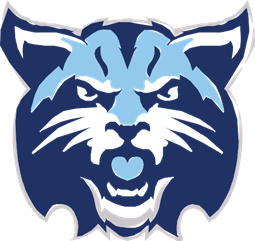 All The Little ThingsName ____________________________     Trimester _______________On the attached chart, record all of the time you spend outside of class doing things to help PCMS. Some examples may include the following:Assisting at an evening event (e.g. Curriculum Night, Multi-Cultural Night)Attending after-school meetingsBefore and/or after school PTSA support (Collecting for drives & fundraisers)Helping a teacher in the classroomHelping out in the office or libraryHelping to set up for assembliesWorking at a PCMS home sporting event (basketball time clock, track meet)Staying after school to help iLynx or YearbookWorking in the Student Store during LunchFor each trimester, you will be required to accumulate 350 points for your ATLT, with one minute equaling one point. Each item you include on your list must also be initialed by an adult here at PCMS. In many cases, I will be able to confirm the work and will initial it for you. In other cases (for example, if you are working with another teacher), you will need someone else’s initials in order to confirm the work you completed.Note: Time spent preparing and campaigning for an election does not count toward this requirement.  Also, Curriculum Nights and the PTSA Back to School are capped at 60 minutes.(over for tracking table)DateDescribe what you didTime(from when to when)AdultInitialsPoints(minutes)